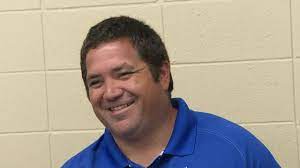 St. Mary’s Head Football Coach Aaron YorkSt. Mary’s hired Aaron York back on March 4, 2018 as the program’s head football coach. York, a Panama City, Florida native, is entering his sixth season as the Tigers’ head coach. A graduate of Mosley High School in Panama City, York has led the Tigers to a 32-22 overall record including 17-7 and district play. York has two Master’s Degrees. He received the first one at Northwestern State in health and human performance while earning the second at the University of West Florida in educational leadership. 